第一标段：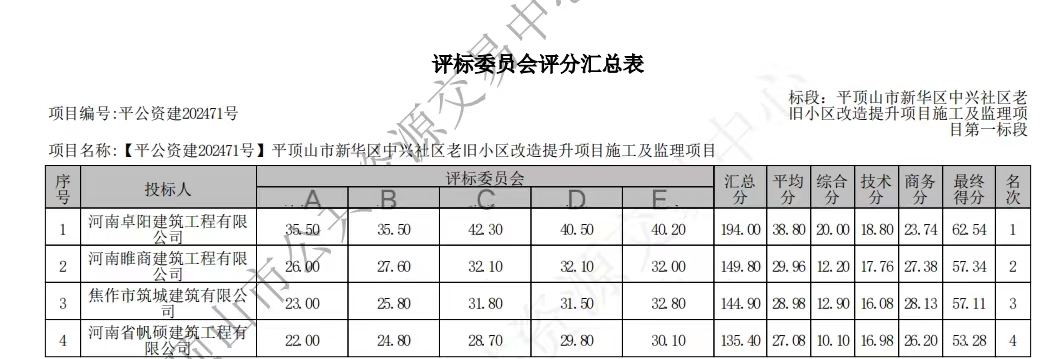 第二标段：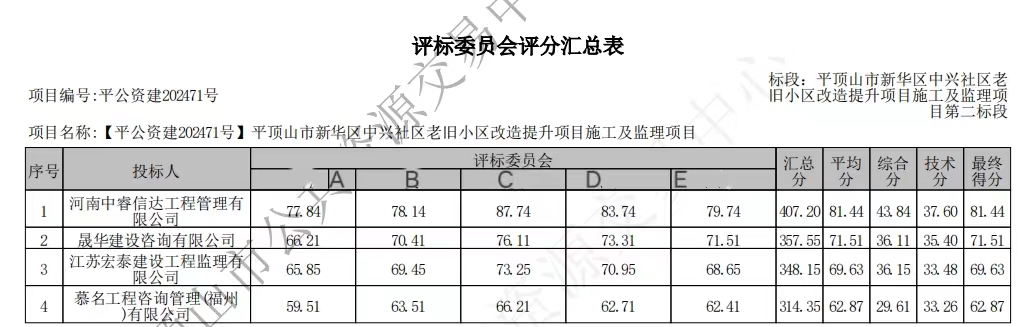 